Les bourses de la doyenne 2024-2025Faculté des sciences de l’éducation de l’Université de Montréal2nd Respondent Assessment FormTo be filled in Word format1. Identification2. Knowledge of the student2.1. How long have you known this student?2.2. Please shortly describe the context(s) in which you got to know the student.2.3. Have you read the student’s Master’s (M.A.) thesis? No      Some sections      EntirelyIf you answered Some sections or Entirely, please comment on both the strengths and weaknesses of this thesis by comparing it to other theses written by students in your institution, in similar contexts and at the same level.If you answered No, please answer this question:Have you read at least one essay, report or other work of some length written by this student?In the affirmative, please explain the nature of this work. Also, comment on both the strengths and weaknesses of this work by comparing it to other works such as assignments produced by students in your institution, in similar contexts and at the same level.3. Additional informationPlease type your answer below.4. SignatureI declare that the information contained in this form is accurate.Once you have completed the form, please save it to PDF and name it :NAME-OF-CANDIDATE_REP2_BOURSE-FID_2024-2025.pdf---Submission deadlinesSend by e-mail to bourses-cycles-superieurs@scedu.umontreal.ca This document is confidential once completed: do not Cc the student in your e-mail.Thank you very much for taking the time to answer these questions.A bit of contextThis scholarship is based on merit. Our faculty awards up to eight per year to newly admitted Ph.D. candidates. Research and/or teaching assistantships are usually attached to the stipend.This form should be filled by the candidate’s 2nd referee.The 2nd referee would normally be the professor who supervised the student’s thesis for his/her master’s degree (M.A.). It could also be the co-supervisor, or a member of the jury which examined the student’s thesis.If not possible, then the student should ask another professor who knows her/him well enough to assess both her/his abilities for undertaking a Ph.D. research and thesis and her/his preparation for meeting this challenge.How to fill and send this formWe suggest that you read all questions before you start. Once the form is filled, please save it, print, sign and send it by April 2 2024, for international students and by April 29 2024, for national students (Canadian citizens and permanent residents). The form must be sent:By email (with an electronic signature on the form or after scanning the form with a handwritten signature): bourses-cycles-superieurs@scedu.umontreal.ca (we will send an acknowledgment of receipt).Your assessment of the student’s abilities is confidential. Please do not send her/him a copy of this email.The name of the student referred: Identification of the refereeName: Affiliation (University and Department/Unit):Affiliation (University and Department/Unit):Title and rank/position:Email:Phone number: In this section, you could for instance:Extend the answer provided in Section 2 by adding other information related to the student’s abilities for undertaking a Ph.D. research.We mean here all intellectual abilities usually required to achieve a high-quality Ph.D. thesis, such as thoroughness, autonomy, ability to grasp key issues and connect ideas with relevance and originality, sound judgment, good writing, and so on.Extend the answer given in Section 2 by adding other information related to the student’s preparation and training for undertaking a Ph.D. research.In this “preparation and training,” we include courses, seminars, workshops and other relevant components of the student’s academic background, as well as work experience such as research assistantship for a professor, or other relevant professional accomplishments.Comment on the student’s academic progress, special accomplishments (either academic or professional), or other relevant aspects.Date :Signature : International studentsApril 2, 2024National studentsApril 29, 2024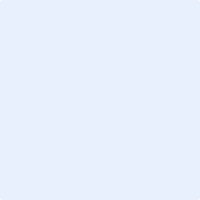 